C13 Project Bridge December sPECIAL eVENTS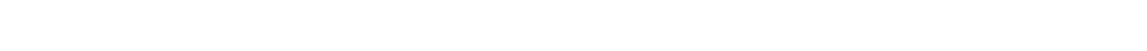 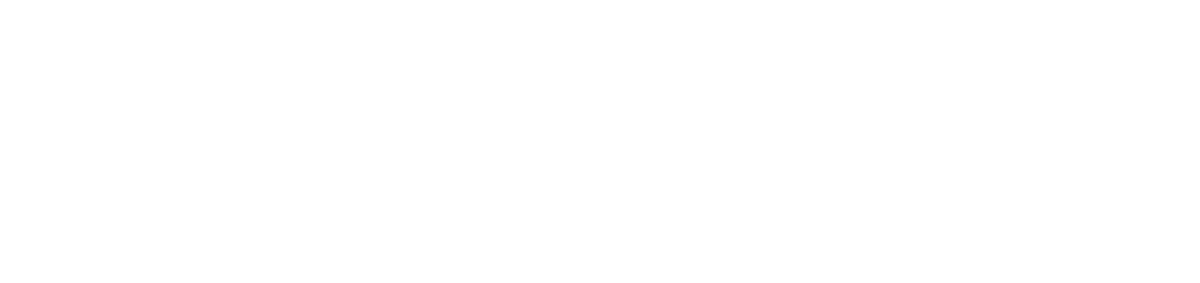 SundayMondayTuesdayWednesdayThursdayFridaySaturday12345678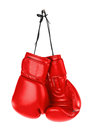 Contact C13 TSS staff for GED schedule. (813 ) 955-3550         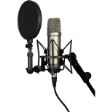 Contact C13 TSS staff for GED schedule. (813 ) 955-3550         Contact C13 TSS staff for GED schedule. (813 ) 955-3550         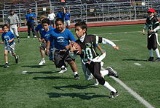 9		101112131415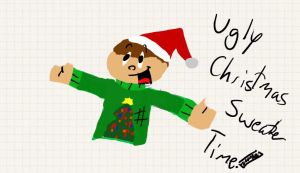 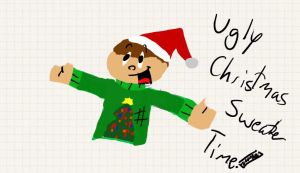 Contact C13 TSS staff for GED schedule. (813 ) 955-3550         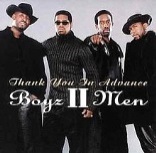 Contact C13 TSS staff for GED schedule. (813 ) 955-3550         Contact C13 TSS staff for GED schedule. (813 ) 955-3550         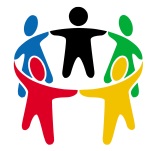 1617181819202122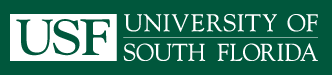 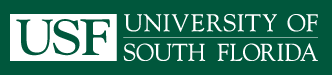 Contact C13 TSS staff for GED schedule. (813 ) 955-3550         Contact C13 TSS staff for GED schedule. (813 ) 955-3550         23242526272829CLOSED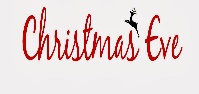 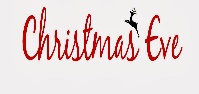 CLOSED         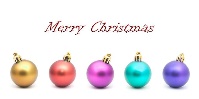 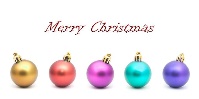 Contact C13 TSS staff for GED schedule. (813 ) 955-3550         Contact C13 TSS staff for GED schedule. (813 ) 955-3550         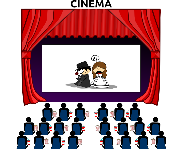 3031Contact C13 TSS staff for GED schedule. (813 ) 955-3550         